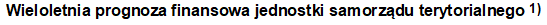  Dokument podpisany elektronicznie Dokument podpisany elektronicznie Dokument podpisany elektronicznie Dokument podpisany elektronicznie Dokument podpisany elektronicznie Dokument podpisany elektronicznie Dokument podpisany elektronicznie Dokument podpisany elektronicznie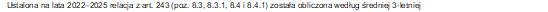  Wyszczególnienie Wyszczególnienie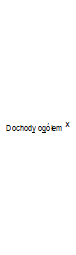  z tego: z tego: z tego: z tego: z tego: z tego: z tego: z tego: z tego: z tego: z tego: z tego: z tego: Wyszczególnienie Wyszczególnienie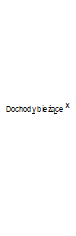  z tego: z tego: z tego: z tego: z tego: z tego: z tego: z tego: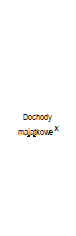  w tym: w tym: w tym: Wyszczególnienie Wyszczególnienie dochody z tytułu udziału we wpływach z podatku dochodowego od osób fizycznych dochody z tytułu udziału we wpływach z podatku dochodowego od osób prawnych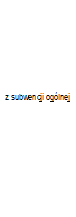 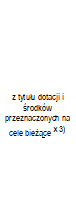 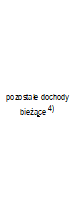  w tym: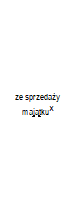  z tytułu dotacji oraz środków przeznaczonych na inwestycje Wyszczególnienie Wyszczególnienie dochody z tytułu udziału we wpływach z podatku dochodowego od osób fizycznych dochody z tytułu udziału we wpływach z podatku dochodowego od osób prawnych z podatku od nieruchomości z tytułu dotacji oraz środków przeznaczonych na inwestycje Lp Lp 1 1.1 1.1.1 1.1.2 1.1.3 1.1.4 1.1.5 1.1.5 1.1.5 1.1.5.1 1.2 1.2.1 1.2.1 1.2.2 2023 2023 723 190,00 659 401,00 0,00 0,00 0,00 658 301,00 1 100,00 1 100,00 1 100,00 0,00 63 789,00 0,00 0,00 63 789,00 2024 2024 720 064,00 720 064,00 0,00 0,00 0,00 718 864,00 1 200,00 1 200,00 1 200,00 0,00 0,00 0,00 0,00 0,00 2025 2025 786 309,00 786 309,00 0,00 0,00 0,00 784 999,00 1 310,00 1 310,00 1 310,00 0,00 0,00 0,00 0,00 0,00 2026 2026 858 649,00 858 649,00 0,00 0,00 0,00 857 219,00 1 430,00 1 430,00 1 430,00 0,00 0,00 0,00 0,00 0,00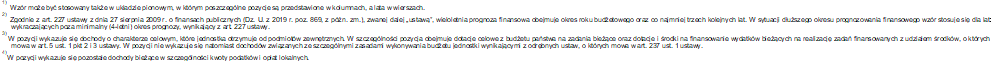  Strona 1 z 9 Strona 1 z 9 Strona 1 z 9 Strona 1 z 9 Strona 1 z 9 Wyszczególnienie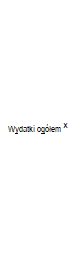  z tego: z tego: z tego: z tego: z tego: z tego: z tego: z tego: z tego: z tego: z tego: z tego: Wyszczególnienie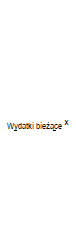  w tym: w tym: w tym: w tym: w tym: w tym: w tym: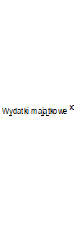  w tym: w tym: Wyszczególnienie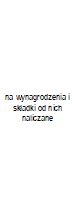 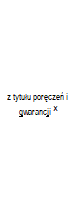  w tym: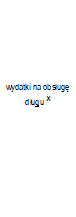  w tym: w tym: w tym: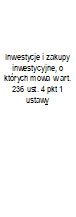  w tym: Wyszczególnienie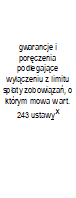 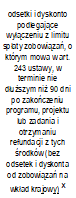 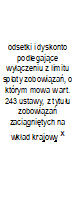 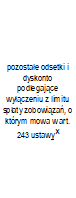 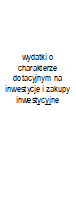  Lp 2 2.1 2.1.1 2.1.2 2.1.2.1 2.1.3 2.1.3.1 2.1.3.2 2.1.3.3 2.2 2.2 2.2.1 2.2.1.1 2023 723 190,00 659 401,00 402 854,00 0,00 0,00 0,00 0,00 0,00 0,00 63 789,00 63 789,00 0,00 63 789,00 2024 720 064,00 720 064,00 439 916,00 0,00 0,00 0,00 0,00 0,00 0,00 0,00 0,00 0,00 0,00 2025 786 309,00 786 309,00 480 388,00 0,00 0,00 0,00 0,00 0,00 0,00 0,00 0,00 0,00 0,00 2026 858 649,00 858 649,00 524 584,00 0,00 0,00 0,00 0,00 0,00 0,00 0,00 0,00 0,00 0,00 Strona 2 z 9 Strona 2 z 9 Strona 2 z 9 Strona 2 z 9 Wyszczególnienie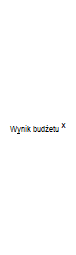  w tym: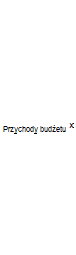  z tego: z tego: z tego: z tego: z tego: z tego: Wyszczególnienie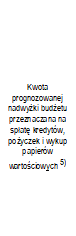 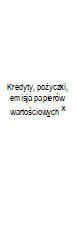  w tym: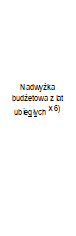  w tym: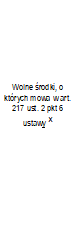  w tym: Wyszczególnienie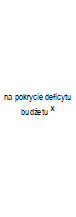 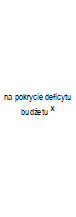 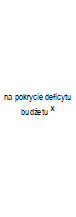  Lp 3 3.1 4 4.1 4.1.1 4.2 4.2.1 4.3 4.3.1 2023 0,00 0,00 0,00 0,00 0,00 0,00 0,00 0,00 0,00 2024 0,00 0,00 0,00 0,00 0,00 0,00 0,00 0,00 0,00 2025 0,00 0,00 0,00 0,00 0,00 0,00 0,00 0,00 0,00 2026 0,00 0,00 0,00 0,00 0,00 0,00 0,00 0,00 0,00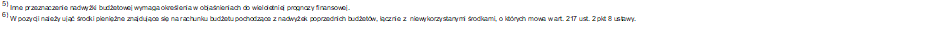  Strona 3 z 9 Strona 3 z 9 Wyszczególnienie z tego: z tego: z tego: z tego: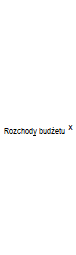  z tego: z tego: z tego: z tego: Wyszczególnienie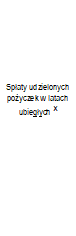  w tym: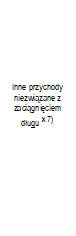  w tym: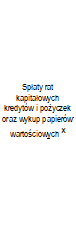  w tym: w tym: w tym: Wyszczególnienie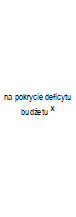 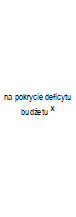 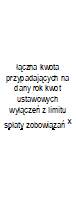  z tego: z tego: Wyszczególnienie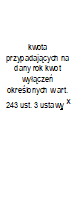 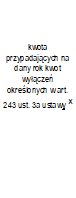  Lp 4.4 4.4.1 4.5 4.5.1 5 5.1 5.1.1 5.1.1.1 5.1.1.2 2023 0,00 0,00 0,00 0,00 0,00 0,00 0,00 0,00 0,00 2024 0,00 0,00 0,00 0,00 0,00 0,00 0,00 0,00 0,00 2025 0,00 0,00 0,00 0,00 0,00 0,00 0,00 0,00 0,00 2026 0,00 0,00 0,00 0,00 0,00 0,00 0,00 0,00 0,00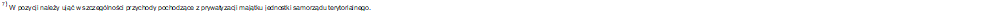  Strona 4 z 9 Strona 4 z 9 Wyszczególnienie Rozchody budżetu, z tego: Rozchody budżetu, z tego: Rozchody budżetu, z tego: Rozchody budżetu, z tego: Rozchody budżetu, z tego: Rozchody budżetu, z tego: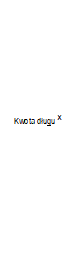  w tym: Relacja zrównoważenia wydatków bieżących, o której mowa w art. 242 ustawy Relacja zrównoważenia wydatków bieżących, o której mowa w art. 242 ustawy Relacja zrównoważenia wydatków bieżących, o której mowa w art. 242 ustawy Wyszczególnienie łączna kwota przypadających na dany rok kwot ustawowych wyłączeń z limitu spłaty zobowiązań, z tego: łączna kwota przypadających na dany rok kwot ustawowych wyłączeń z limitu spłaty zobowiązań, z tego: łączna kwota przypadających na dany rok kwot ustawowych wyłączeń z limitu spłaty zobowiązań, z tego: łączna kwota przypadających na dany rok kwot ustawowych wyłączeń z limitu spłaty zobowiązań, z tego: łączna kwota przypadających na dany rok kwot ustawowych wyłączeń z limitu spłaty zobowiązań, z tego: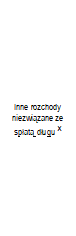 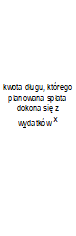 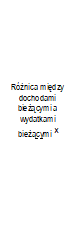 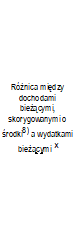  Wyszczególnienie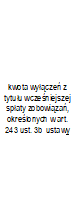  z tego: z tego: z tego: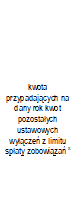  Wyszczególnienie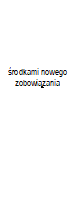 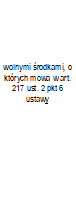 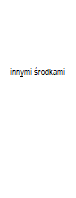  Lp 5.1.1.3 5.1.1.3.1 5.1.1.3.2 5.1.1.3.3 5.1.1.4 5.2 6 6.1 7.1 7.2 7.2 2023 0,00 0,00 0,00 0,00 0,00 0,00 0,00 0,00 0,00 0,00 0,00 2024 x x x x 0,00 0,00 0,00 0,00 0,00 0,00 0,00 2025 x x x x 0,00 0,00 0,00 0,00 0,00 0,00 0,00 2026 x x x x 0,00 0,00 0,00 0,00 0,00 0,00 0,00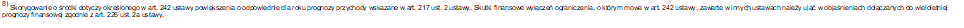  Strona 5 z 9 Strona 5 z 9 Strona 5 z 9 Wyszczególnienie Wskaźnik spłaty zobowiązań Wskaźnik spłaty zobowiązań Wskaźnik spłaty zobowiązań Wskaźnik spłaty zobowiązań Wskaźnik spłaty zobowiązań Wskaźnik spłaty zobowiązań Wskaźnik spłaty zobowiązań Wyszczególnienie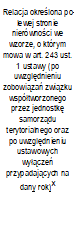 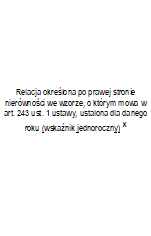 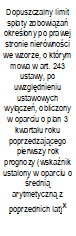 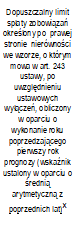 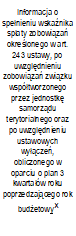 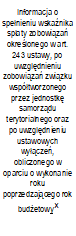  Lp 8.1 8.2 8.2 8.3 8.3.1 8.4 8.4.1 2023 0,00% 0,00% 0,00% -1 192,14% -1 186,59% NIE NIE 2024 0,00% 0,00% 0,00% -1 482,05% -1 476,50% NIE NIE 2025 0,00% 0,00% x -1 635,89% -1 630,34% NIE NIE 2026 0,00% 0,00% x -493,83% -491,45% NIE NIE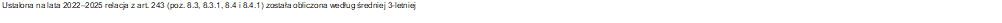  Strona 6 z 9 Strona 6 z 9 Wyszczególnienie Finansowanie programów, projektów lub zadań realizowanych z udziałem środków, o których mowa w art. 5 ust. 1 pkt 2 i 3 ustawy Finansowanie programów, projektów lub zadań realizowanych z udziałem środków, o których mowa w art. 5 ust. 1 pkt 2 i 3 ustawy Finansowanie programów, projektów lub zadań realizowanych z udziałem środków, o których mowa w art. 5 ust. 1 pkt 2 i 3 ustawy Finansowanie programów, projektów lub zadań realizowanych z udziałem środków, o których mowa w art. 5 ust. 1 pkt 2 i 3 ustawy Finansowanie programów, projektów lub zadań realizowanych z udziałem środków, o których mowa w art. 5 ust. 1 pkt 2 i 3 ustawy Finansowanie programów, projektów lub zadań realizowanych z udziałem środków, o których mowa w art. 5 ust. 1 pkt 2 i 3 ustawy Finansowanie programów, projektów lub zadań realizowanych z udziałem środków, o których mowa w art. 5 ust. 1 pkt 2 i 3 ustawy Finansowanie programów, projektów lub zadań realizowanych z udziałem środków, o których mowa w art. 5 ust. 1 pkt 2 i 3 ustawy Finansowanie programów, projektów lub zadań realizowanych z udziałem środków, o których mowa w art. 5 ust. 1 pkt 2 i 3 ustawy Wyszczególnienie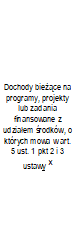  w tym: w tym: Dochody majątkowe na programy, projekty lub zadania finansowane z udziałem środków, o których mowa w art. 5 ust. 1 pkt 2 i 3 ustawy w tym: w tym: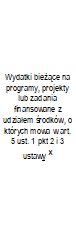  w tym: w tym: Wyszczególnienie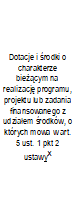  w tym: Dochody majątkowe na programy, projekty lub zadania finansowane z udziałem środków, o których mowa w art. 5 ust. 1 pkt 2 i 3 ustawy Dochody majątkowe na programy, projekty lub zadania finansowane z udziałem środków, o których mowa w art. 5 ust. 1 pkt 2 ustawy w tym: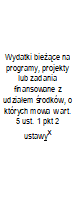  w tym: Wyszczególnienie środki określone w art. 5 ust. 1 pkt 2 ustawy Dochody majątkowe na programy, projekty lub zadania finansowane z udziałem środków, o których mowa w art. 5 ust. 1 pkt 2 i 3 ustawy Dochody majątkowe na programy, projekty lub zadania finansowane z udziałem środków, o których mowa w art. 5 ust. 1 pkt 2 ustawy środki określone w art. 5 ust. 1 pkt 2 ustawy finansowane środkami określonymi w art. 5 ust. 1 pkt 2 ustawy Lp 9.1 9.1.1 9.1.1.1 9.2 9.2.1 9.2.1.1 9.3 9.3.1 9.3.1.1 2023 0,00 0,00 0,00 0,00 0,00 0,00 0,00 0,00 0,00 2024 0,00 0,00 0,00 0,00 0,00 0,00 0,00 0,00 0,00 2025 0,00 0,00 0,00 0,00 0,00 0,00 0,00 0,00 0,00 2026 0,00 0,00 0,00 0,00 0,00 0,00 0,00 0,00 0,00 Strona 7 z 9 Wyszczególnienie Informacje uzupełniające o wybranych kategoriach finansowych Informacje uzupełniające o wybranych kategoriach finansowych Informacje uzupełniające o wybranych kategoriach finansowych Informacje uzupełniające o wybranych kategoriach finansowych Informacje uzupełniające o wybranych kategoriach finansowych Informacje uzupełniające o wybranych kategoriach finansowych Informacje uzupełniające o wybranych kategoriach finansowych Informacje uzupełniające o wybranych kategoriach finansowych Wyszczególnienie Wydatki majątkowe na programy, projekty lub zadania finansowane z udziałem środków, o których mowa w art. 5 ust. 1 pkt 2 i 3 ustawy w tym: w tym: Wydatki objęte limitem, o którym mowa w art. 226 ust. 3 pkt 4 ustawy z tego: z tego: Wydatki bieżące na pokrycie ujemnego wyniku finansowego samodzielnego publicznego zakładu opieki zdrowotnej Wydatki na spłatę zobowiązań przejmowanych w związku z likwidacją lub przekształceniem samodzielnego publicznego zakładu opieki zdrowotnej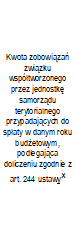  Kwota zobowiązań wynikających z przejęcia przez jednostkę samorządu terytorialnego zobowiązań po likwidowanych i przekształcanych samorządowych osobach prawnych Kwota zobowiązań wynikających z przejęcia przez jednostkę samorządu terytorialnego zobowiązań po likwidowanych i przekształcanych samorządowych osobach prawnych Wyszczególnienie Wydatki majątkowe na programy, projekty lub zadania finansowane z udziałem środków, o których mowa w art. 5 ust. 1 pkt 2 i 3 ustawy Wydatki majątkowe na programy, projekty lub zadania finansowane z udziałem środków, o których mowa w art. 5 ust. 1 pkt 2 ustawy w tym: Wydatki objęte limitem, o którym mowa w art. 226 ust. 3 pkt 4 ustawy bieżące majątkowe Wydatki bieżące na pokrycie ujemnego wyniku finansowego samodzielnego publicznego zakładu opieki zdrowotnej Wydatki na spłatę zobowiązań przejmowanych w związku z likwidacją lub przekształceniem samodzielnego publicznego zakładu opieki zdrowotnej Kwota zobowiązań wynikających z przejęcia przez jednostkę samorządu terytorialnego zobowiązań po likwidowanych i przekształcanych samorządowych osobach prawnych Kwota zobowiązań wynikających z przejęcia przez jednostkę samorządu terytorialnego zobowiązań po likwidowanych i przekształcanych samorządowych osobach prawnych Wyszczególnienie Wydatki majątkowe na programy, projekty lub zadania finansowane z udziałem środków, o których mowa w art. 5 ust. 1 pkt 2 i 3 ustawy Wydatki majątkowe na programy, projekty lub zadania finansowane z udziałem środków, o których mowa w art. 5 ust. 1 pkt 2 ustawy finansowane środkami określonymi w art. 5 ust. 1 pkt 2 ustawy Wydatki objęte limitem, o którym mowa w art. 226 ust. 3 pkt 4 ustawy bieżące majątkowe Wydatki bieżące na pokrycie ujemnego wyniku finansowego samodzielnego publicznego zakładu opieki zdrowotnej Wydatki na spłatę zobowiązań przejmowanych w związku z likwidacją lub przekształceniem samodzielnego publicznego zakładu opieki zdrowotnej Kwota zobowiązań wynikających z przejęcia przez jednostkę samorządu terytorialnego zobowiązań po likwidowanych i przekształcanych samorządowych osobach prawnych Kwota zobowiązań wynikających z przejęcia przez jednostkę samorządu terytorialnego zobowiązań po likwidowanych i przekształcanych samorządowych osobach prawnych Lp 9.4 9.4.1 9.4.1.1 10.1 10.1.1 10.1.2 10.2 10.3 10.4 10.5 10.5 2023 0,00 0,00 0,00 0,00 0,00 0,00 0,00 0,00 0,00 0,00 0,00 2024 0,00 0,00 0,00 0,00 0,00 0,00 0,00 0,00 0,00 0,00 0,00 2025 0,00 0,00 0,00 0,00 0,00 0,00 0,00 0,00 0,00 0,00 0,00 2026 0,00 0,00 0,00 0,00 0,00 0,00 0,00 0,00 0,00 0,00 0,00 Strona 8 z 9 Strona 8 z 9 Wyszczególnienie Informacje uzupełniające o wybranych kategoriach finansowych Informacje uzupełniające o wybranych kategoriach finansowych Informacje uzupełniające o wybranych kategoriach finansowych Informacje uzupełniające o wybranych kategoriach finansowych Informacje uzupełniające o wybranych kategoriach finansowych Informacje uzupełniające o wybranych kategoriach finansowych Informacje uzupełniające o wybranych kategoriach finansowych Informacje uzupełniające o wybranych kategoriach finansowych Informacje uzupełniające o wybranych kategoriach finansowych Informacje uzupełniające o wybranych kategoriach finansowych Informacje uzupełniające o wybranych kategoriach finansowych Informacje uzupełniające o wybranych kategoriach finansowych Wyszczególnienie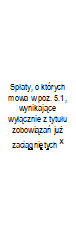 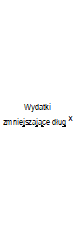  w tym: w tym: w tym: w tym: w tym: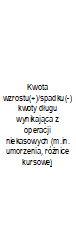  Wcześniejsza spłata zobowiązań, wyłączona z limitu spłaty zobowiązań, dokonywana w formie wydatków budżetowych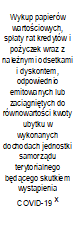 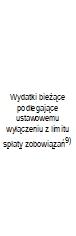  Wyszczególnienie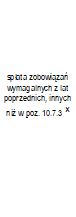 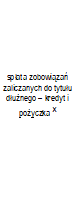  w tym: w tym: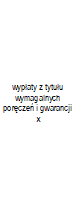  Wcześniejsza spłata zobowiązań, wyłączona z limitu spłaty zobowiązań, dokonywana w formie wydatków budżetowych Wyszczególnienie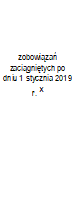  w tym: Wcześniejsza spłata zobowiązań, wyłączona z limitu spłaty zobowiązań, dokonywana w formie wydatków budżetowych Wyszczególnienie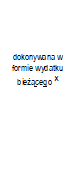  Wcześniejsza spłata zobowiązań, wyłączona z limitu spłaty zobowiązań, dokonywana w formie wydatków budżetowych Lp 10.6 10.7 10.7.1 10.7.2 10.7.2.1 10.7.2.1.1 10.7.3 10.8 10.9 10.10 10.10 10.11 2023 0,00 0,00 0,00 0,00 0,00 0,00 0,00 0,00 0,00 0,00 0,00 0,00 2024 0,00 0,00 0,00 0,00 0,00 0,00 0,00 0,00 x 0,00 0,00 0,00 2025 0,00 0,00 0,00 0,00 0,00 0,00 0,00 0,00 x 0,00 0,00 0,00 2026 0,00 0,00 0,00 0,00 0,00 0,00 0,00 0,00 x 0,00 0,00 0,00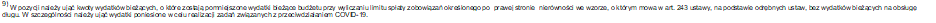 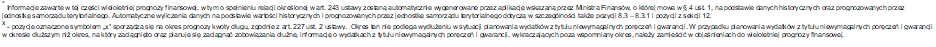  Strona 9 z 9 Strona 9 z 9 Strona 9 z 9 Strona 9 z 9